SOCIÉTÉ ROYALE BELGE D’ASTRONOMIE,DE MÉTÉOROLOGIE ET DE PHYSIQUE DU GLOBEAssociation sans but lucratifP R O G R A M M E   D E S   A C T I V I T É S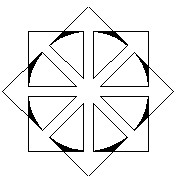 125Septembre 2019 – Mai 2020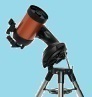 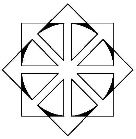 125Programme des activités 2019 – 2020Mercredi 23 octobre 2019 Institut Royal MétéorologiqueSalle de conférences 17h00-19h00 : Réunion Astro 1 avec exposés et débats 17h00-18h00 : Questions d’actualité 1. Le Traité de l’Espace 1967 maltraité !2. Le passage de Mercure devant le Soleil du 11 novembre 2019  18h00-19h00 : Structure interne des Naines blanches Guy STEVINS, colonel IMM e.r., ancien Président de la SociétéMercredi 20 novembre 2019Institut Royal MétéorologiqueSalle de conférences 17h00-19h00 : Réunion Astro 2 avec exposés et débats 17h00-18h00 : Questions d’actualité1. Recherches d’échantillons sur différents objets du Système solaire2. Le futur de l’espace : confusion, pollutions, commercialisation, industrialisation    18h00-19h00 : Observations du ciel en 2020René DEJAIFFE (Observatoire Royal de Belgique)Mercredi 18 mars 2020Institut Royal MétéorologiqueSalle de conférences16h30-17h30 : ASSEMBLÉE GÉNÉRALE ANNUELLE DE LA SOCIÉTÉStrictement réservée aux membressuivie d’une  Séance pour amateurs et antennes de la SRBAet de la remise du Dix-Septième Grand Prix Lucie DekeyzerMercredi 25 mars 2020Institut Royal Météorologique                  Salle de conférences17h00-19h00 : Réunion MetClim  avec exposés et débats17h00-18h00 : Questions d’actualitéTable Ronde : Passé, présent et avenir de la Terre :Points de vue scientifiques divers 18h00-19h00 : La physique derrière l’effet de serreMarc VANDIEPENBEECK (Institut Royal Météorologique)Mercredi 22 avril 2020Institut Royal Météorologique      Salle de conférences17h00-19h00 : Réunion Geophys  avec exposés et débats17h00-18h00 : Questions d’actualité1. Pluton et New Horizon2. Les panaches d’Encelade18h00-19h00 : Le point sur le méthane martien Sébastien VISCARDY et Ann-Carine VANDAELE (Institut Royal d’Aéronomie Spatiale de Belgique)* * *RÉUNIONS DES ANTENNES DÉCENTRALISÉESMONS		 	SRBA – Hainaut : Olympus Mons, Cercle d’Astronomie de l’Université de Mons	Contact : Fr. LO BUE (065 37 38 40)	Lieu : Université de Mons, Campus des Sciences et de la Médecine	Observations hebdomadaires, conférences, … dont le  Cycle « Univers » 2019-2020 – Programme en cours d’élaborationNAMUR		SRBA – Namur : Club ASTRONAMUR	Contact : Jean-Marie MENGEOT (081 73 57 86)	Lieu : (Rens. : 0499 39 47 40)  c/o Rue de Branchon, 85 – 5380 FORVILLE 	Deuxième vendredi du mois à 20 hNEUFCHATEAU	SRBA – Luxembourg : Astronomie Centre Ardenne (ACA)	Contact : Gilles ROBERT (061 61 59 05)	Lieu : Observatoire CA  – Chemin de la Source, 100 – 6840 Grapfontaine (Neufchâteau)	En fonction des éphéméridesBRUXELLES		SRBA – Bruxelles et environs : Club d’Astronomie LATITUDE 5050 	Contact : Jacques DUFFAUT (0479 20 76 20)   	Lieu : Woluwe-Saint-Pierre     	Deux fois par mois, le vendredi soir WAVRE 		SRBA – Brabant Wallon : Club d’Astronomie d’Ottignies-LLN (CAO)	Contact : Pierre ERNOTTE (010 419 265)	Lieu : Ottignies-Louvain-la Neuve	Une fois par mois, le samedi   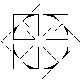 125SOCIÉTÉ ROYALE BELGE D’ASTRONOMIE, DE MÉTÉOROLOGIEET DE PHYSIQUE DU GLOBEA.s.b.l.Avenue Circulaire, 3 – 1180 BruxellesIBAN : BE70 0000 0775 2825 / BIC : BPOTBEB1              www.srba.be                   02 373 02 53	Sauf mention explicite du contraire, les différentes activités mensuelles ont lieu dans la salle des conférences de l’Institut Royal Météorologique (IRM), avenue Circulaire 3 à 1180 Bruxelles.  	D’une durée de l’ordre de deux heures, les réunions organisées à l’IRM débutent à l’heure précise. Elles peuvent s’ouvrir par une brève présentation (15 min maximum) portant sur un sujet ou l’une ou l’autre question d’actualité. Accès au Plateau après présentation pour contrôle éventuel de la carte de membre à la grille d’entrée NORD (loge du portier) : en principe, un quart d’heure avant l’heure du début de la réunion. 	La carte de membre est exigible à l’entrée. Elle doit être apposée de façon visible derrière le pare-brise avant des voitures stationnées dans l’enceinte de la Cour d’honneur du parc de l’Observatoire. Dans la limite des places disponibles, les réunions et conférences  sont accessibles aux non-membres moyennant une éventuelle participation aux frais. Chaque membre en ordre de cotisation peut néanmoins être accompagné d’une personne. Ces dispositions particulières ne sont pas applicables à l’occasion de Journées Portes Ouvertes.	Les dates publiées ne sont pas sujettes à modification. En cas d’empêchement du conférencier ou de tenue de la réunion prévue, une conférence ou une activité de remplacement sera organisée. En principe, tout changement prévisible au programme (conférencier, titre de la conférence, lieu, date ou heure de la réunion) sera porté en temps utile à la connaissance des membres dans Ciel et Terre.Secrétariat et documentation	Le secrétariat est en principe accessible du lundi au jeudi de 10h à 12h et de 14h30 à 16h30, le mercredi jusqu’à 16h45.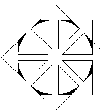 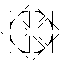 Avec le soutien de l’Observatoire Royal de BelgiqueDix-SeptièmeGrand Prix Lucie DekeyzerSi j’avais un télescopeSeptembre 2019 – Janvier 2020           Bureau de la Société 2019-2020Président : Ann-Carine VANDAELE  Vice-Présidents : Guy STEVINS et Fabian DEBALSecrétaire général et administrateur délégué : René DEJAIFFESecrétaire général adjoint : Anne HAUBRECHTSTrésorier : Marc VANDIEPENBEECKSecrétariat et Coordination de section Section Astronomie : René DEJAIFFESection Météorologie : Marc VANDIEPENBEECK          Section Géophysique : Thierry CAMELBEECKCiel et TerreDirecteur de publication : René DEJAIFFERédacteur en chef : Fabien DARROUZETSecrétaire de rédaction : Anne HAUBRECHTS